Рабочая программапо логопедической работе с детьми 5-7 летнего возраста, имеющими нарушения речи для групп общеразвивающей направленности в условиях логопунктана 2016-2017 учебный годУчителя-логопеда первой квалификационной категорииДудник Татьяны Николаевныг. Саратов 2016 г.СОДЕРЖАНИЕ:33344567791819192121
Дошкольные образовательные учреждения являются первой ступенью непрерывного образования и входят в систему общественного дошкольного воспитания. Им принадлежит ведущая роль в воспитании и развитии детей, в подготовке их к школе.В настоящее время в нашем МБДОУ реализуется образовательная программа в основе которой лежит примерная образовательной программы «От рождения до школы» под редакцией Н.Е.Вераксы, Т.С. Комаровой, М.А. Васильевой. В связи с нарастающей тенденцией появления в саду большого количества детей с нарушениями речи различной степени тяжести, (ФНР, ФФНР), и принятием новых федеральных образовательных стандартов дошкольного образования предусматривающих возможность организации и создания специальных условий для детей имеющих ограниченные возможности здоровья с другой стороны, есть необходимость в функционировании для таких детей логопункта в МБДОУ. Анализ организационной и содержательной сторон деятельности логопункта выявляет, что при чёткой организации логопункт может обладать высокой эффективностью коррекционного, профилактического воздействия,  разнообразием в выборе средств и играет важную роль в речевой и общей подготовке детей к школе. Он в определённой степени синтезирует элементы работы логопеда детской поликлиники и дошкольной логопедической группы для детей с нарушениями речи, имеет при этом определённую специфику работы.1.2. Основа Программы, нормативно-правовая  и документальная основа.Программа составлена в соответствии с: Федеральным законом «Об образовании в Российской Федерации»;Федеральным государственным образовательным стандартом дошкольного образования;Конвенцией ООН о правах ребенка; Декларацией прав ребенка;Содержание работы и организационные моменты логопункта закреплены Положением о логопедическом пункте, принятом на Совете педагогов и утвержденным руководителем.МДОУ«Детский сад компенсирующего вида № 225» деятельность логопеда по коррекции речевых нарушений основана на использовании «Примерной адаптированной основной образовательной программы для дошкольников с тяжелыми нарушениями речи»  Под.ред. проф. Л. В. Лопатиной.   Санкт-Петербург 2014Данная рабочая программа сообразуется с образовательной программой работы детского сада, отвечает ФГОСк структуре образовательных программ дошкольного образования и условиям реализации. Рабочая программа предназначена для обучения и воспитания детей 5-7 лет (старший дошкольный возраст) с нарушениями речи.1.3.Цели и задачи реализации Программы. Цель программы –сформировать полноценную фонетическую систему языка, развить фонематическое восприятие и навыки первоначального звукового анализа и синтеза, автоматизировать слухопроизносительные умения и навыки в различных ситуациях, развивать связную речь. В процессе коррекционного обучения детей логопатов решаются следующие задачи:раннее выявление и своевременное предупреждение речевых нарушений;устранение дефектов звукопроизношения (воспитание артикуляционных навыков, звукопроизношения, слоговой структуры) и развитие фонематического слуха (способность осуществлять операции различения и узнавания фонем, составляющих звуковую оболочку слова);развитие навыков звукового анализа (специальные умственные действия по дифференциации фонем и установлению звуковой структуры слова);уточнение, расширение и обогащение лексической стороны речи; формирование грамматического строя речи; развитие связной речи дошкольников;осуществление преемственности в работе с родителями воспитанников, сотрудниками ДОУ и специалистами детской поликлиники, медицинских учреждений. забота о здоровье, эмоциональном благополучии и своевременном всестороннем развитии каждого ребенка;создание в группах атмосферы гуманного и доброжелательного отношения ко всем воспитанникам, что позволяет растить их общительными, добрыми, любознательными, инициативными, стремящимися к самостоятельности и творчеству;вариативность использования образовательного материала, позволяющая развивать творчество в соответствии с интересами и наклонностями каждого ребенка; уважительное отношение к результатам детского творчества; единство подходов к воспитанию детей в условиях дошкольного образовательного учреждения и семьи;1.4. Основные принципы реализации Программы Достижение поставленной цели и решение задач осуществляется с учётом следующих принципов:принцип опережающего подхода, диктующий необходимость раннего выявления детей с функциональными и органическими отклонениями в развитии, с одной стороны, и разработку адекватного логопедического воздействия - с другой;принцип развивающего подхода (основывается на идее Л. С. Выготского о «зоне ближайшего развития»), заключающийся в том, что обучение должно вести за собой развитие ребёнка;принцип полифункционального подхода, предусматривающий одновременное решение нескольких коррекционных задач в структуре одного занятия;принцип сознательности и активности детей, означающий, что педагог должен предусматривать в своей работе приёмы активизации познавательных способностей детей. Перед ребёнком необходимо ставить познавательные задачи, в решении которых он опирается на собственный опыт. Этот принцип способствует более интенсивному психическому развитию дошкольников и предусматривает понимание ребёнком материала и успешное применение его в практической деятельности в дальнейшем;принцип доступности и индивидуализации, предусматривающий учёт возрастных, физиологических особенностей и характера патологического процесса. Действие этого принципа строится на преемственности двигательных, речевых заданий;принцип постепенного повышения требований, предполагающий постепенный переход от более простых к более сложным заданиям по мере овладения и закрепления формирующихся навыков;принцип наглядности, обеспечивающий тесную взаимосвязь и широкое взаимодействие всех анализаторных систем организма с целью обогащения слуховых, зрительных и двигательных образов детей.1.5.Характеристика контингента воспитанниковСтруктура нарушения речи у дошкольников неоднородна. На логопедические занятия зачисляются дети со следующими речевыми заключениями:- фонетико-фонематическое недоразвитие речи;- фонетическое недоразвитие речи;При выявлении у воспитанника сложной речевой патологии (ОНР, заикание) логопед обязан рекомендовать родителям посещение консультации районного логопеда в детской поликлинике, психоневролога и последующим выполнением рекомендаций специалистов. В случае отказа от выполнения рекомендаций родителями ребёнка со сложной речевой патологией учитель-логопед не несёт ответственности за устранение дефекта.Характеристика детей с фонетико-фонематическим недоразвитием речи (ФФНР)Фонетико-фонематическое недоразвитие речи – это нарушение процесса формирования произносительной системы родного языка у детей с различными речевыми расстройствами вследствие дефектов восприятия и произношения фонем.Определяющим признаком фонематического недоразвития является пониженная способность к анализу и синтезу речевых звуков, обеспечивающих восприятие фонемного состава языка. В речи ребёнка с фонетико-фонематическим недоразвитием отмечаются трудности процесса формирования звуков, отличающихся тонкими артикуляционными или акустическими признаками.Несформированность произношения звуков крайне вариативна и может быть выражена в речи ребёнка различным образом:заменой звуков более простыми по артикуляции;трудностями различения звуков;особенностями употребления правильно произносимых звуков в речевом контексте.Ведущим дефектом при ФФНР является несформированность процессов восприятия звуков речи, что влечёт за собой затруднения детей при практическом осознании основных элементов языка и речи. Кроме всех перечисленных особенностей произношения и различения звуков, при фонематическом недоразвитии у детей нередко нарушаются просодические компоненты речи: темп, тембр, мелодика.Проявления речевого недоразвития у данной категории детей выражены в большинстве случаев не резко. Отмечается бедность словаря и незначительная задержка в формировании грамматического строя речи. При углубленном обследовании речи детей могут быть отмечены отдельные ошибки в падежных окончаниях, в употреблении сложных предлогов, в согласовании прилагательных и порядковых числительных с существительными и т. п.Характеристика детей с фонетическим недоразвитием речи (ФНР)Фонетическое недоразвитие речи – это нарушение в её звуковом (фонемном) оформлении при нормальном функционировании всех остальных операций высказывания.Нарушение звукового оформления речи обусловлено неправильно сформировавшимися артикуляторными позициями. Чаще всего неправильный звук по своему акустическому эффекту близок к правильному. Причиной искаженного произношения звуков обычно является недостаточнаясформированность или нарушения артикуляционной моторики. Различают следующие нарушения звуков:- искаженное произношение звука;- отсутствие звука в речи;- замена одного звука другим, близким по своему артикуляционному укладу.С расстройствами речи тесно связано нарушение мелкой моторики рук: недостаточная координация пальцев, замедленность и неловкость движений, застревание на одной позе. Указанные отклонения в развитии детей, страдающих речевыми аномалиями, спонтанно не преодолеваются. Они требуют специально организованной работы по их коррекции.1.6. Планируемые результаты освоения программы:Ребенок:правильно употребляет грамматические формы слова;осуществляет слуховую и слухопроизносительнуюдифференциа-цию звуков по всем дифференциальным признакам;владеет простыми формами фонематического анализа, способеносуществлять сложные формы фонематического, осуществляет операциифонематического синтеза;владеет понятиями «слово» и «слог», «предложение»;осознает слоговое строение слова, осуществляет слоговой анализи синтез слов;умеет составлять графические схемы слогов, слов, предложений;правильно произносит звуки (в соответствии с онтогенезом);воспроизводит слова различной звукослоговой структуры (изоли-рованно и в условиях контекста).__Содержание логопедической работыТак как на логопункт зачисляются дети, имеющие различные речевые нарушения (фонетическое, фонетико-фонематическое недоразвитие речи,) важно, чтобы индивидуальная коррекционная работа включала именно те направления, которые соответствуют структуре речевого нарушения.Коррекция нарушений фонетической стороны речи. Уточнение произношения гласных звуков и согласных раннего онтогенеза.   Формирование правильной артикуляции отсутствующих или нарушенных в произношении согласных звуков позднего онтогенеза, их автоматизация и дифференциация в различных фонетических условиях (в работе с детьми,страдающими дизартрией, учитывается локализация поражения, характернарушения мышечного тонуса).Формирование умения осуществлять слуховую и слухо-произносительную дифференциацию не нарушенных в произношении звуков, а в дальнейшем -звуков, с которыми проводилась коррекционнаяработа.Развитие простых форм фонематического анализа (выделение ударного гласного в начале слова, выделение звука в слове, определение последнего и первого звука в слове).Совершенствование навыка фонематического анализа и синтеза звукосочетаний (типа АУ) и слов (типа ум).Совершенствование фонематических представлений.Формирование способности осуществлять сложные формыфонемати-ческого анализа: определять местоположение звука в слове (начало, сере-дина, конец); последовательность и количество звуков в словах (мак, дом,суп, каша, лужа, шкаф, кошка и др.) — с учетом поэтапногоформирова-ния умственных действий (по П. Я. Гальперину).Обучение детей осуществлению фонематического синтеза. Совершен-ствование фонематических представлений (по картинкам и по представле-ниям).Знакомство детей с понятиями «слово» и «слог» (как часть слова).Формирование у детей: осознания принципа слогового строения слова (наматериале слов, произношение и написание которых совпадает); уменияслышать гласные в слове, называть количество слогов, определять их по-следовательность; составлять слова из заданных слогов: двухсложные сло-ва, состоящие из прямых открытых слогов (лиса, Маша), из открытого изакрытого слогов (замок, лужок), трехсложные слова, состоящие из пря-мых открытых слогов (малина, канава), односложные слова (сыр, дом).Совершенствование навыков воспроизведения слов различнойзву-кослоговой структуры (изолированных и в условиях фонетического кон-текста) без стечения и с наличием одного стечения согласных звуков. Обу-чение правильному воспроизведению звукослоговой структуры слов,предъявляемых изолированно и в контексте: двух- и трехслоговых слов сналичием нескольких стечений согласных звуков (клумба, кружка, смуг-лый, спутник, снежинка, крыжовник, отвертка); четырехслоговых словбез стечения согласных звуков (пуговица, кукуруза, паутина, поросенок,жаворонок, велосипед).Совершенствование навыка осознанного использования различныхинтонационных структур предложений в экспрессивной речи (в различныхситуациях общения, в театрализованных играх).Коррекция нарушений движений артикуляторного аппарата, ды-хательной и голосовой функций. Развитие оральногопраксиса в процес-се выполнения специальных артикуляторных упражнений. Отработка объ-ема, силы, точности, координации произвольных артикуляторных движе-ний. Формирование двигательной программы в процессе произвольногопереключения от одного артикуляторного элемента к другому и при вы-полнении одновременно организованных движений.Формирование и закрепление диафрагмального типа физиологическо-звуками). Постепенное удлинение речевого выдоха при произнесении словПри фонетическом недоразвитии речи и  фонетико-фонематическом недоразвитии речи коррекция звукопроизношения включает в себя следующие этапы:I. Подготовительный – 4-12 занятий;II. Этап формирования первичных произносительных умений и навыков – 20-50 занятий;III. Этап формирования коммуникативных умений и навыков – 2-4 занятий.Работа на подготовительном этапе направлена на:- выработку четких координированных движений органов артикуляционного аппарата, подготовка органов артикуляции к постановке тех или иных звуков.На данном этапе кроме артикуляционной гимнастики используются подготовительные упражнения:для всех звуков: “Забор”, “Окно”, “Мост”;для свистящих:“Лопата”, “Холодный воздух”, “Фокус”;для шипящих:“Трубочка”, “Вкусное варенье”, “Чашечка”, “Грибок”, “Тёплый воздух”;дляР, Р': “Маляр”, “Индюк”, “Лошадка”, “Грибок”, “Молоток”, “Гармошка”, “Дятел”; дляЛ: “Лопата”, “Накажем язык”, “Пароход”, “Пароход гудит”.- развитие речевого дыхания и сильной длительной воздушной струи:«Что спрятано?», «Вьюга», «Кораблик», «Шторм в стакане», «Листопад», «Пропеллер».Этап формирования первичных произносительных умений и навыков:1. Постановка нарушенных звуков, используя различные способы имитационный, механический, смешанный.Постановка звуков происходит в такой последовательности, которая определена естественным (физиологическим) ходом формирования звукопроизношения у детей в норме: свистящие С, 3, Ц, С', 3' шипящий ШсонорJIшипящий ЖсонорыР, Р'шипящие Ч, ЩИзменения в последовательности постановки звуков зависят от индивидуальных особенностей детей.Работа по постановке звуков проводится только индивидуально: показ артикуляции перед зеркалом, показ профиля данного звука, показ положения языка кистью руки, наглядная демонстрация звука.2. Автоматизация поставленных звуков:1) изолированного произношения;2) в слогах;3) в словах;4) в словосочетаниях;5) в предложениях;6) в тексте.3. Дифференциация:1) изолированных звуков;2) в слогах;3) в словах;4) в словосочетаниях;5) в предложениях;6) в тексте.Этап формирования коммуникативных умений и навыков подразумевает автоматизацию поставленных звуков в спонтанной речи.Мониторинг Система получения точных данных о состоянии деятельности учителя-логопеда ДОУ может быть обеспечена посредством мониторинга, представляющего собой систему сбора, обработки, хранения и распространения информации. Данная информация анализируется учителем-логопедом, и на её основе оценивается состояние качества логопедической работы, выявляются проблемы и разрабатываются своевременные пути их решения.Мониторинг проводится в целях:- выявления степени соответствия результатов деятельности учителя-логопеда на логопунктеФГОС к структуре образовательных программ дошкольного образования и условиям реализации;определения уровня удовлетворения потребностей и ожиданий субъектов коррекционно-образовательного процесса;качественной оценки условий, созданных учителем-логопедом для осуществления полноценной коррекции недостатков речи у детей в условиях логопункта;развития логопедической помощи, своевременного предотвращения неблагоприятных и критических ситуаций.Мониторинг деятельности учителя-логопеда в условиях логопункта ДОУ реализуется по следующим направлениям:направление - работа со всеми воспитанниками. В рамках службы сопровожденияДОУ.направление - работа с детьми логопункта.направление:Обследование по заявкам.Обследуются дети по мере возникновения потребности или по запросу участников педагогического процесса (воспитатели, родители, и т.д.)направление: С целью выявления динамики речевого развития обследуются дети посещающие логопункт. По результатам обследования составляется отчет о логопедической работе и речевом развитии дошкольников занимающихся на логопункте. Мониторинг речевого развития детей, зачисленных на логопункт, проводится учителем-логопедом с 1 по 15 сентября,c 10 по 25января и с 16 по 31 мая.Цель обследования:Выявить детей, имеющих нарушения речи.Зачислить детей на логопункт, с учетом выявленных нарушений.Качественный анализ особенностей развития речи и коммуникативной деятельности.В ходе обследования изучаются следующие составляющие речевую систему компоненты:Фонематическое восприятиеАртикуляционная моторикаЗвукопроизношениеСформированностьзвуко-слоговой структурыНавыки языкового анализаГрамматический строй речиНавыки словообразованияПонимание логико-грамматических конструкцийСвязная речьИспользуемая методика: иллюстрированный материал для обследования устной речи детей старшего возраста Иншаковой О.Б., элементы методики Т.А. Фотековой.Для качественного анализа особенностей развития речи и коммуникативной деятельности детей логопункта заполняются речевые карты воспитанников и применяется следующая система мониторинга:Приёмы диагностического изучения:Сбор анамнестических данныхБеседы с родителямиНаблюдение за детьми во время занятий, в режимных моментах, в игреБеседа с детьмиБеседа с воспитателямиРезультаты логопедического мониторинга заносятся в диагностическую карту:Диагностическая карта речевого развития дошкольников, занимающихся на логопунктеМБДО «Детский сад компенсирующего вида № 225»____ месяц 20___ -20 ___учебный год                учитель-логопед: Дудник Т.Н.Уровень речевого развития определяется суммой баллов: В графе «итого» подсчитывается коэффициент выполнения:коэффициент = сумма баллов / количество детей.Методика изучения уровня речевого развития и система его оценкиФонематическое восприятие:Артикуляционная моторика:Звукопроизношение:Сформированностьзвуко-слоговой структуры:Навыки языкового анализа:Грамматический строй речи:Навыки словообразования:Понимание логико-грамматических конструкций:Связная речь:2.3.Взаимодействие с педагогами ДОУ и родителямиДанная программа может быть успешно реализована при условии включения в коррекционно-развивающую деятельность родителей (или лиц, их заменяющих), а также педагогов и специалистов детского сада (музыкальный руководитель, руководитель по физической культуре, педагог-психолог). Работа по речевому развитию детей проводится не только логопедом, но и в нерегламентированной деятельности воспитателей: на прогулках, в вечерние и утренние часы, а также во время организованной образовательнойдеятельности. Родители ребёнка и педагоги детского сада постоянно закрепляют сформированные у ребёнка умения и навыки.При организации образовательной деятельности прослеживаются приоритеты в работе взрослых участников образовательного процесса:*Психолог:психодиагностика;выявление компенсаторных возможностей;тренинговые упражнения.*Логопед:диагностика, постановка и автоматизация звуков;развитие фонематического слуха;речевое и языковое развитие.*Родители:выполнение рекомендаций всех специалистов;закрепление навыков и расширение знаний.*Музыкальный руководитель:элементы логоритмики;постановка диафрагмально-речевого дыхания;развитие координации движений;музыкотерапия;развитие общей и мелкой моторики.*Воспитатель:автоматизация звуков;развитие фонематического слуха;расширение словаря;развитие связной речи.*Инструктор по физической культуре:развитие крупной и мелкой моторики в играх и упражнениях;интеграция речевой и двигательной функции;развитие основных видов движения.III. ОРГАНИЗАЦИОННЫЙ РАЗДЕЛОрганизация образовательной деятельностиЭффективность логопедической работы определяется чёткой организацией детей в период их пребывания в детском саду, правильным распределением нагрузки в течение дня, координацией и преемственностью в работе всех субъектов коррекционного процесса: логопеда, родителей и педагогов.Данная программа разработана для реализации в условиях логопедического пункта детского сада компенсирующего вида, то есть в расписании организованной  образовательной деятельности не предусмотрено специального времени для проведения фронтальной деятельности учителя - логопеда. Логопедические индивидуальные занятия проводятся с 16 сентября по 15 мая как в часы, свободные от организованной образовательной деятельности, так и во время её проведения. Учитель-логопед берёт детей на свои занятия в любое время, кроме физкультурных и музыкальных занятий.Занятия с воспитанниками проводятся как индивидуально, так и в микрогруппе (2-3 человека). Основной формой логопедической коррекции являются индивидуальные занятия. Периодичность микрогрупповых и индивидуальных занятий определяется учителем-логопедом в зависимости от тяжести нарушения речевого развития. Микрогрупповые занятия проводятся с воспитанниками, имеющими  однотипность нарушения звукопроизношения. Логопедические занятия проводятся не менее 2 раз в неделю с детьми, имеющими фонетические, фонетико-фонематические нарушения речи. По мере формирования у детей произносительных навыков учитель-логопед может объединять детей в микрогруппы для автоматизации произношения. Продолжительность индивидуального занятия должна составлять не более 20 мин и микрогруппового – не более 25 минут.Выпуск детей проводится в течение всего учебного года по мере устранения у них дефектов речи. Программа составлена с учётом основных форм организации коррекционных занятий: индивидуальные- основная цель  - подбор комплексных упражнений, направленных на устранение специфических нарушений звуковой стороны речи при дислалии, дизартрии. При этом логопед имеет возможность установить эмоциональный контакт с ребёнком, привлечь его внимание к контролю за качеством звучащей речи логопеда и ребёнка, подобрать индивидуальный подход с учетом личностных особенностей (речевой негативизм, фиксация на дефекте, невротические реакции и т. п.);Задачи и содержание индивидуальных занятий:развитие артикуляционногопраксиса;фонационные упражнения;уточнение артикуляции правильно произносимых звуков в различных звукослоговых сочетаниях;вызывание и постановка отсутствующих звуков или коррекция искаженных звуков;первоначальный этап их автоматизации в облегченных фонетических условиях. микрогрупповые - основная цель - воспитание навыков коллективной работы, умения слушать и слышать логопеда, выполнять в заданном темпе упражнения по развитию силы голоса, изменению модуляции (хором, выборочно); адекватно оценивать качество речевой продукции детей. Логопед может организовать простой диалог для тренировки произносительных навыков; упражнять детей в различении сходных по звучанию фонем в собственной и чужой речи. Для логопедической работы во время микрогрупповых занятий 2-3 ребёнка объединяются по признаку однотипности нарушения звукопроизношения. Состав детей в микрогруппах в течение года периодически меняется. Это обусловлено динамическими изменениями в коррекции речи каждого ребёнка. Состав микрогрупп является открытой системой, меняется по усмотрению логопеда в зависимости от динамики достижений в коррекции произношения. Задачи и содержание микрогрупповых занятий:закрепление навыков произношения изученных звуков;отработка навыков восприятия и воспроизведения сложных слоговых структур, состоящих из правильно произносимых звуков;воспитание готовности к звуковому анализу и синтезу слов, состоящих из правильно произносимых звуков;расширение лексического запаса в процессе закрепления поставленных ранее звуков;закрепление доступных возрасту грамматических категорий с учётом исправленных на индивидуальных занятиях звуков.Преобладающей формой коррекционной работы являются индивидуальные занятия, поэтому не ведется тематическое перспективное планирование групповой работы с детьми. Планирование содержания логопедических занятий осуществляется ежедневно: описываются основные направления, по которым планируется работать на занятии, названия дидактических игр, артикуляционных упражнений. Такое планирование позволяет более наглядно отслеживать этапы, на которых завершилась работа на предыдущих занятиях и, следовательно, эффективнее проводить коррекцию. Материально – техническое обеспечениеОрганизация предметно-пространственной развивающей средыЗеркало с лампой дополнительного освещения.Стол, 2 стульчика для занятий у зеркала.Ноутбук, принтер.Вата, ватные палочки, салфетки.Дыхательные тренажеры, игрушки, пособия для развития дыхания.Картотека материалов для автоматизации и дифференциации звуков (слоги, слова, словосочетания, предложения, потешки, чистоговорки, скороговорки, тексты)Логопедический альбом для обследования речи.Сюжетные картинки, серии сюжетных картинок.«Алгоритмы» составления описательных рассказов.Предметные и сюжетные картинки для автоматизации и дифференциации звуков.Настольно-печатные игры для автоматизации и дифференциации звуков.Предметные картинки по лексическим темам.Игры для совершенствования грамматического строя речи.Дидактические игры для совершенствования памяти, внимания, зрительного и слухового восприятия.Шумовые, музыкальные инструменты для развития фонетического восприятия.Пособия для развития всех видов моторики (артикуляционной, мелкой, общей).Учебно – методическое обеспечение1ЦЕЛЕВОЙ РАЗДЕЛ1.1Пояснительная записка1.2Основа Программы, нормативно – правовая документация1.3.Цели и задачи Программы1.4Основные принципы реализации Программы1.5.Характеристика контингента воспитанников1.6.Планируемые результаты освоения Программы11СОДЕРЖАТЕЛЬНЫЙ РАЗДЕЛ2.1.Содержание логопедической работы2.2Мониторинг2.3Взаимодействие с педагогами ДОУ и родителями111ОРГАНИЗАЦИОННЫЙ РАЗДЕЛ3.1.Организация образовательной деятельности3.2.Материально – техническое обеспечение3.3.Учебно – методическое обеспечениеI.ЦЕЛЕВОЙ РАЗДЕЛ1.1 Пояснительная запискаI1.СОДЕРЖАТЕЛЬНЫЙ РАЗДЕЛ                                                                                                Нарушения устной речиНаправления коррекционной работыФонетическое недоразвитие речи- Коррекция звукопроизношенияФонетико-фонематическое недоразвитие речи- Развитие фонематического восприятия-Совершенствование слоговой структуры слов- Коррекция звукопроизношения№Фамилия, имя ребёнкаВозраст на 01.09.Фонематическое восприятиеАртикуляционная моторикаЗвукопроизношениеСформированностьзвуко-слоговой структурыНавыки языкового анализаГрамматический строй речиНавыки словообразованияПонимание логико-грамматических конструкцийСвязная речьВсего балловУровень 1234Итого Итого Итого Уровень развития Количество балловВысокий41 – 45 балловВыше среднего32 – 40 балловСредний23 – 31 баллНизкий14 – 22 баллаНизший9 – 13 баллов№Предъявление слоговых рядовПредъявление слоговых рядовОценка№Предъявление слоговых рядовПредъявление слоговых рядовОценка1*Ба - па -Па - ба -5 баллов – точное  и правильное воспроизведение в темпе предъявления;4 балла – точное воспроизведение в медленном темпе предъявления;3 балла – первый член воспроизводится правильно, второй уподобляется первому (ба – па – ба – па);2 балла – неточное воспроизведение  обоих членов пара с перестановкой слогов, их заменой и пропусками;1 балл – отказ от выполнения, полная невозможность воспроизведения пробы2Са - за -За - са-5 баллов – точное  и правильное воспроизведение в темпе предъявления;4 балла – точное воспроизведение в медленном темпе предъявления;3 балла – первый член воспроизводится правильно, второй уподобляется первому (ба – па – ба – па);2 балла – неточное воспроизведение  обоих членов пара с перестановкой слогов, их заменой и пропусками;1 балл – отказ от выполнения, полная невозможность воспроизведения пробы3Жа - ща -Ща - жа -5 баллов – точное  и правильное воспроизведение в темпе предъявления;4 балла – точное воспроизведение в медленном темпе предъявления;3 балла – первый член воспроизводится правильно, второй уподобляется первому (ба – па – ба – па);2 балла – неточное воспроизведение  обоих членов пара с перестановкой слогов, их заменой и пропусками;1 балл – отказ от выполнения, полная невозможность воспроизведения пробы4*Са - ша -Ша - са -5 баллов – точное  и правильное воспроизведение в темпе предъявления;4 балла – точное воспроизведение в медленном темпе предъявления;3 балла – первый член воспроизводится правильно, второй уподобляется первому (ба – па – ба – па);2 балла – неточное воспроизведение  обоих членов пара с перестановкой слогов, их заменой и пропусками;1 балл – отказ от выполнения, полная невозможность воспроизведения пробы5Ла - ра -Ра – ла - 5 баллов – точное  и правильное воспроизведение в темпе предъявления;4 балла – точное воспроизведение в медленном темпе предъявления;3 балла – первый член воспроизводится правильно, второй уподобляется первому (ба – па – ба – па);2 балла – неточное воспроизведение  обоих членов пара с перестановкой слогов, их заменой и пропусками;1 балл – отказ от выполнения, полная невозможность воспроизведения пробы6Ма - на - ма -На - ма - на -5 баллов – точное  и правильное воспроизведение в темпе предъявления;4 балла – точное воспроизведение в медленном темпе предъявления;3 балла – первый член воспроизводится правильно, второй уподобляется первому (ба – па – ба – па);2 балла – неточное воспроизведение  обоих членов пара с перестановкой слогов, их заменой и пропусками;1 балл – отказ от выполнения, полная невозможность воспроизведения пробы7Да - та - да -Та - да - та -5 баллов – точное  и правильное воспроизведение в темпе предъявления;4 балла – точное воспроизведение в медленном темпе предъявления;3 балла – первый член воспроизводится правильно, второй уподобляется первому (ба – па – ба – па);2 балла – неточное воспроизведение  обоих членов пара с перестановкой слогов, их заменой и пропусками;1 балл – отказ от выполнения, полная невозможность воспроизведения пробы8Га - ка - га -Ка - га - ка -5 баллов – точное  и правильное воспроизведение в темпе предъявления;4 балла – точное воспроизведение в медленном темпе предъявления;3 балла – первый член воспроизводится правильно, второй уподобляется первому (ба – па – ба – па);2 балла – неточное воспроизведение  обоих членов пара с перестановкой слогов, их заменой и пропусками;1 балл – отказ от выполнения, полная невозможность воспроизведения пробы9За - са - за -Са - за - са -5 баллов – точное  и правильное воспроизведение в темпе предъявления;4 балла – точное воспроизведение в медленном темпе предъявления;3 балла – первый член воспроизводится правильно, второй уподобляется первому (ба – па – ба – па);2 балла – неточное воспроизведение  обоих членов пара с перестановкой слогов, их заменой и пропусками;1 балл – отказ от выполнения, полная невозможность воспроизведения пробы10*Жа - ша-жа-Ша - жа - ша-5 баллов – точное  и правильное воспроизведение в темпе предъявления;4 балла – точное воспроизведение в медленном темпе предъявления;3 балла – первый член воспроизводится правильно, второй уподобляется первому (ба – па – ба – па);2 балла – неточное воспроизведение  обоих членов пара с перестановкой слогов, их заменой и пропусками;1 балл – отказ от выполнения, полная невозможность воспроизведения пробы11Са - ша - са -Ша - са - ша-5 баллов – точное  и правильное воспроизведение в темпе предъявления;4 балла – точное воспроизведение в медленном темпе предъявления;3 балла – первый член воспроизводится правильно, второй уподобляется первому (ба – па – ба – па);2 балла – неточное воспроизведение  обоих членов пара с перестановкой слогов, их заменой и пропусками;1 балл – отказ от выполнения, полная невозможность воспроизведения пробы12*Ца - са - цаСа - ца - са -5 баллов – точное  и правильное воспроизведение в темпе предъявления;4 балла – точное воспроизведение в медленном темпе предъявления;3 балла – первый член воспроизводится правильно, второй уподобляется первому (ба – па – ба – па);2 балла – неточное воспроизведение  обоих членов пара с перестановкой слогов, их заменой и пропусками;1 балл – отказ от выполнения, полная невозможность воспроизведения пробы13Ча - тя - чаТя - ча - тя -5 баллов – точное  и правильное воспроизведение в темпе предъявления;4 балла – точное воспроизведение в медленном темпе предъявления;3 балла – первый член воспроизводится правильно, второй уподобляется первому (ба – па – ба – па);2 балла – неточное воспроизведение  обоих членов пара с перестановкой слогов, их заменой и пропусками;1 балл – отказ от выполнения, полная невозможность воспроизведения пробы14*Ра - ла - раЛа - ра - ла -5 баллов – точное  и правильное воспроизведение в темпе предъявления;4 балла – точное воспроизведение в медленном темпе предъявления;3 балла – первый член воспроизводится правильно, второй уподобляется первому (ба – па – ба – па);2 балла – неточное воспроизведение  обоих членов пара с перестановкой слогов, их заменой и пропусками;1 балл – отказ от выполнения, полная невозможность воспроизведения пробы№Выполнение артикуляционных упражненийОценка №Выполнение артикуляционных упражненийОценка 1*Губы в улыбке5 баллов – правильное выполнение движения 3-5 сек, 4-5 раз;4 балла – замедленное  выполнение;3 балла – замедленное и напряженное  выполнение;2 балла – выполнение с ошибками – длительный поиск позы, объем, темп, точность, симметричность, наличие синкинезий, гиперкинезов, тремор, посинение органов речи или носо-губного треугольника;1 балл – невыполнение движения.2Губы «трубочкой»5 баллов – правильное выполнение движения 3-5 сек, 4-5 раз;4 балла – замедленное  выполнение;3 балла – замедленное и напряженное  выполнение;2 балла – выполнение с ошибками – длительный поиск позы, объем, темп, точность, симметричность, наличие синкинезий, гиперкинезов, тремор, посинение органов речи или носо-губного треугольника;1 балл – невыполнение движения.3*Язык «лопаткой»5 баллов – правильное выполнение движения 3-5 сек, 4-5 раз;4 балла – замедленное  выполнение;3 балла – замедленное и напряженное  выполнение;2 балла – выполнение с ошибками – длительный поиск позы, объем, темп, точность, симметричность, наличие синкинезий, гиперкинезов, тремор, посинение органов речи или носо-губного треугольника;1 балл – невыполнение движения.4*Язык «иголочкой»5 баллов – правильное выполнение движения 3-5 сек, 4-5 раз;4 балла – замедленное  выполнение;3 балла – замедленное и напряженное  выполнение;2 балла – выполнение с ошибками – длительный поиск позы, объем, темп, точность, симметричность, наличие синкинезий, гиперкинезов, тремор, посинение органов речи или носо-губного треугольника;1 балл – невыполнение движения.5Язык «чашечкой»5 баллов – правильное выполнение движения 3-5 сек, 4-5 раз;4 балла – замедленное  выполнение;3 балла – замедленное и напряженное  выполнение;2 балла – выполнение с ошибками – длительный поиск позы, объем, темп, точность, симметричность, наличие синкинезий, гиперкинезов, тремор, посинение органов речи или носо-губного треугольника;1 балл – невыполнение движения.6Щелканье языком5 баллов – правильное выполнение движения 3-5 сек, 4-5 раз;4 балла – замедленное  выполнение;3 балла – замедленное и напряженное  выполнение;2 балла – выполнение с ошибками – длительный поиск позы, объем, темп, точность, симметричность, наличие синкинезий, гиперкинезов, тремор, посинение органов речи или носо-губного треугольника;1 балл – невыполнение движения.7«Вкусное варенье»5 баллов – правильное выполнение движения 3-5 сек, 4-5 раз;4 балла – замедленное  выполнение;3 балла – замедленное и напряженное  выполнение;2 балла – выполнение с ошибками – длительный поиск позы, объем, темп, точность, симметричность, наличие синкинезий, гиперкинезов, тремор, посинение органов речи или носо-губного треугольника;1 балл – невыполнение движения.8«Качели»5 баллов – правильное выполнение движения 3-5 сек, 4-5 раз;4 балла – замедленное  выполнение;3 балла – замедленное и напряженное  выполнение;2 балла – выполнение с ошибками – длительный поиск позы, объем, темп, точность, симметричность, наличие синкинезий, гиперкинезов, тремор, посинение органов речи или носо-губного треугольника;1 балл – невыполнение движения.9*«Маятник»5 баллов – правильное выполнение движения 3-5 сек, 4-5 раз;4 балла – замедленное  выполнение;3 балла – замедленное и напряженное  выполнение;2 балла – выполнение с ошибками – длительный поиск позы, объем, темп, точность, симметричность, наличие синкинезий, гиперкинезов, тремор, посинение органов речи или носо-губного треугольника;1 балл – невыполнение движения.10* «Улыбка» - «трубочка»5 баллов – правильное выполнение движения 3-5 сек, 4-5 раз;4 балла – замедленное  выполнение;3 балла – замедленное и напряженное  выполнение;2 балла – выполнение с ошибками – длительный поиск позы, объем, темп, точность, симметричность, наличие синкинезий, гиперкинезов, тремор, посинение органов речи или носо-губного треугольника;1 балл – невыполнение движения.№Обследование звуковОбследование звуковоценка1ССобака - маска – нос5 баллов – норма;4 балла – верно изолировано;3 балла – верно изолированно и в начале слова;2 балла – верно 1 звук из группы;1 балл – все неверно.2С’Сено - василек – высь5 баллов – норма;4 балла – верно изолировано;3 балла – верно изолированно и в начале слова;2 балла – верно 1 звук из группы;1 балл – все неверно.3ЗЗамок - коза5 баллов – норма;4 балла – верно изолировано;3 балла – верно изолированно и в начале слова;2 балла – верно 1 звук из группы;1 балл – все неверно.4З’Зима - магазин5 баллов – норма;4 балла – верно изолировано;3 балла – верно изолированно и в начале слова;2 балла – верно 1 звук из группы;1 балл – все неверно.5ЦЦапля - овца - палец5 баллов – норма;4 балла – верно изолировано;3 балла – верно изолированно и в начале слова;2 балла – верно 1 звук из группы;1 балл – все неверно.6ШШуба - кошка - камыш5 баллов – норма;4 балла – верно изолировано;3 балла – верно изолированно и в начале слова;2 балла – верно 1 звук из группы;1 балл – все неверно.7ЖЖук - ножи5 баллов – норма;4 балла – верно изолировано;3 балла – верно изолированно и в начале слова;2 балла – верно 1 звук из группы;1 балл – все неверно.8ЩЩука - вещи - лещь5 баллов – норма;4 балла – верно изолировано;3 балла – верно изолированно и в начале слова;2 балла – верно 1 звук из группы;1 балл – все неверно.9ЧЧайка - очки - ночь5 баллов – норма;4 балла – верно изолировано;3 балла – верно изолированно и в начале слова;2 балла – верно 1 звук из группы;1 балл – все неверно.10РРыба - корова - топор5 баллов – норма;4 балла – верно изолировано;3 балла – верно изолированно и в начале слова;2 балла – верно 1 звук из группы;1 балл – все неверно.11Р’Река - варенье - дверь5 баллов – норма;4 балла – верно изолировано;3 балла – верно изолированно и в начале слова;2 балла – верно 1 звук из группы;1 балл – все неверно.12ЛЛампа - молоко - пол5 баллов – норма;4 балла – верно изолировано;3 балла – верно изолированно и в начале слова;2 балла – верно 1 звук из группы;1 балл – все неверно.13Л’Лето - колесо - соль5 баллов – норма;4 балла – верно изолировано;3 балла – верно изолированно и в начале слова;2 балла – верно 1 звук из группы;1 балл – все неверно.14ХХлеб - пихта - мох5 баллов – норма;4 балла – верно изолировано;3 балла – верно изолированно и в начале слова;2 балла – верно 1 звук из группы;1 балл – все неверно.15Х’Духи - хитрая5 баллов – норма;4 балла – верно изолировано;3 балла – верно изолированно и в начале слова;2 балла – верно 1 звук из группы;1 балл – все неверно.16ККот - рука - сок5 баллов – норма;4 балла – верно изолировано;3 балла – верно изолированно и в начале слова;2 балла – верно 1 звук из группы;1 балл – все неверно.17К’Кино - руки5 баллов – норма;4 балла – верно изолировано;3 балла – верно изолированно и в начале слова;2 балла – верно 1 звук из группы;1 балл – все неверно.18ГГолуби - нога5 баллов – норма;4 балла – верно изолировано;3 балла – верно изолированно и в начале слова;2 балла – верно 1 звук из группы;1 балл – все неверно.19ГГена - ноги5 баллов – норма;4 балла – верно изолировано;3 балла – верно изолированно и в начале слова;2 балла – верно 1 звук из группы;1 балл – все неверно.20jЙогурт - майка - клей5 баллов – норма;4 балла – верно изолировано;3 балла – верно изолированно и в начале слова;2 балла – верно 1 звук из группы;1 балл – все неверно.№Предъявление словОценка №Предъявление словОценка 1Скакалка5 баллов – правильное выполнение задания;4 балла – замедленное послоговое воспроизведение;3 балла – содружественное проговаривание;2 балла – искажение звуко-слоговой структуры  слова;1 балл – невыполнение задания.2*Танкист5 баллов – правильное выполнение задания;4 балла – замедленное послоговое воспроизведение;3 балла – содружественное проговаривание;2 балла – искажение звуко-слоговой структуры  слова;1 балл – невыполнение задания.3*Космонавт5 баллов – правильное выполнение задания;4 балла – замедленное послоговое воспроизведение;3 балла – содружественное проговаривание;2 балла – искажение звуко-слоговой структуры  слова;1 балл – невыполнение задания.4Милиционер5 баллов – правильное выполнение задания;4 балла – замедленное послоговое воспроизведение;3 балла – содружественное проговаривание;2 балла – искажение звуко-слоговой структуры  слова;1 балл – невыполнение задания.5*Сковорода5 баллов – правильное выполнение задания;4 балла – замедленное послоговое воспроизведение;3 балла – содружественное проговаривание;2 балла – искажение звуко-слоговой структуры  слова;1 балл – невыполнение задания.6Кинотеатр5 баллов – правильное выполнение задания;4 балла – замедленное послоговое воспроизведение;3 балла – содружественное проговаривание;2 балла – искажение звуко-слоговой структуры  слова;1 балл – невыполнение задания.7Перепорхнуть5 баллов – правильное выполнение задания;4 балла – замедленное послоговое воспроизведение;3 балла – содружественное проговаривание;2 балла – искажение звуко-слоговой структуры  слова;1 балл – невыполнение задания.8Кораблекрушение5 баллов – правильное выполнение задания;4 балла – замедленное послоговое воспроизведение;3 балла – содружественное проговаривание;2 балла – искажение звуко-слоговой структуры  слова;1 балл – невыполнение задания.9*Аквалангист5 баллов – правильное выполнение задания;4 балла – замедленное послоговое воспроизведение;3 балла – содружественное проговаривание;2 балла – искажение звуко-слоговой структуры  слова;1 балл – невыполнение задания.10*Термометр5 баллов – правильное выполнение задания;4 балла – замедленное послоговое воспроизведение;3 балла – содружественное проговаривание;2 балла – искажение звуко-слоговой структуры  слова;1 балл – невыполнение задания.Инструкция№Предъявление заданияОценка Инструкция№Предъявление заданияОценка Сколько слов в предложении?1День был теплый.5 баллов – правильный ответ с первой попытки;4 балла – правильный ответ со второй попытки;3 балл – правильный ответ с третьей  попытки;2 баллов – неверный ответ с третьей попытки;1 балл – не понимание инструкции.Сколько слов в предложении?2Около дома росла высокая береза5 баллов – правильный ответ с первой попытки;4 балла – правильный ответ со второй попытки;3 балл – правильный ответ с третьей  попытки;2 баллов – неверный ответ с третьей попытки;1 балл – не понимание инструкции.Сколько слогов в слове?3Дом5 баллов – правильный ответ с первой попытки;4 балла – правильный ответ со второй попытки;3 балл – правильный ответ с третьей  попытки;2 баллов – неверный ответ с третьей попытки;1 балл – не понимание инструкции.Сколько слогов в слове?4Карандаш5 баллов – правильный ответ с первой попытки;4 балла – правильный ответ со второй попытки;3 балл – правильный ответ с третьей  попытки;2 баллов – неверный ответ с третьей попытки;1 балл – не понимание инструкции.Определи место звука в слове5Первый звук в слове «крыша»5 баллов – правильный ответ с первой попытки;4 балла – правильный ответ со второй попытки;3 балл – правильный ответ с третьей  попытки;2 баллов – неверный ответ с третьей попытки;1 балл – не понимание инструкции.Определи место звука в слове6Третий звук  в слове «школа»5 баллов – правильный ответ с первой попытки;4 балла – правильный ответ со второй попытки;3 балл – правильный ответ с третьей  попытки;2 баллов – неверный ответ с третьей попытки;1 балл – не понимание инструкции.Определи место звука в слове7Последний звук  в слове «стакан»5 баллов – правильный ответ с первой попытки;4 балла – правильный ответ со второй попытки;3 балл – правильный ответ с третьей  попытки;2 баллов – неверный ответ с третьей попытки;1 балл – не понимание инструкции.Сколько звуков в слове?8Рак5 баллов – правильный ответ с первой попытки;4 балла – правильный ответ со второй попытки;3 балл – правильный ответ с третьей  попытки;2 баллов – неверный ответ с третьей попытки;1 балл – не понимание инструкции.Сколько звуков в слове?9Сумка5 баллов – правильный ответ с первой попытки;4 балла – правильный ответ со второй попытки;3 балл – правильный ответ с третьей  попытки;2 баллов – неверный ответ с третьей попытки;1 балл – не понимание инструкции.Сколько звуков в слове?10Диктант 5 баллов – правильный ответ с первой попытки;4 балла – правильный ответ со второй попытки;3 балл – правильный ответ с третьей  попытки;2 баллов – неверный ответ с третьей попытки;1 балл – не понимание инструкции.Оценка№Предъявление заданияОценка№Предъявление задания«Послушай и повтори». Оценка:5 баллов – правильное и точное воспроизведение;4 балла – перестановка слов в предложении без искажения смысла;3 балла – пропуск отдельных слов без искажения смысла и структуры предложения;2 балла – пропуск частей предложения, искажение смысла и структуры, замена на прямую речь, предложение не закончено;1 балл – не воспроизведение.1Птичка свила гнездо.«Послушай и повтори». Оценка:5 баллов – правильное и точное воспроизведение;4 балла – перестановка слов в предложении без искажения смысла;3 балла – пропуск отдельных слов без искажения смысла и структуры предложения;2 балла – пропуск частей предложения, искажение смысла и структуры, замена на прямую речь, предложение не закончено;1 балл – не воспроизведение.2В саду было много красных яблок.«Послушай и повтори». Оценка:5 баллов – правильное и точное воспроизведение;4 балла – перестановка слов в предложении без искажения смысла;3 балла – пропуск отдельных слов без искажения смысла и структуры предложения;2 балла – пропуск частей предложения, искажение смысла и структуры, замена на прямую речь, предложение не закончено;1 балл – не воспроизведение.3Дети катали из снега комки и лепили снежную бабу.«Послушай и повтори». Оценка:5 баллов – правильное и точное воспроизведение;4 балла – перестановка слов в предложении без искажения смысла;3 балла – пропуск отдельных слов без искажения смысла и структуры предложения;2 балла – пропуск частей предложения, искажение смысла и структуры, замена на прямую речь, предложение не закончено;1 балл – не воспроизведение.4Петя сказал, что не пойдет гулять, потому что холодно.«Послушай и повтори». Оценка:5 баллов – правильное и точное воспроизведение;4 балла – перестановка слов в предложении без искажения смысла;3 балла – пропуск отдельных слов без искажения смысла и структуры предложения;2 балла – пропуск частей предложения, искажение смысла и структуры, замена на прямую речь, предложение не закончено;1 балл – не воспроизведение.5На зеленом лугу, который был за рекой, паслись лошади.«Исправь ошибки»Оценка:5 баллов – выявление и исправление ошибки;4 балла – незначительные неточности (пропуск, перестановка, замена слов, нарушение порядка);3 балла – ошибка выявлена, аграмматичное  исправление;2 балла – ошибка выявлена, но не исправлена, 1 балл – ошибка не выявлена.6Дом нарисован  мальчик.«Исправь ошибки»Оценка:5 баллов – выявление и исправление ошибки;4 балла – незначительные неточности (пропуск, перестановка, замена слов, нарушение порядка);3 балла – ошибка выявлена, аграмматичное  исправление;2 балла – ошибка выявлена, но не исправлена, 1 балл – ошибка не выявлена.7Собака вышла в будку.«Исправь ошибки»Оценка:5 баллов – выявление и исправление ошибки;4 балла – незначительные неточности (пропуск, перестановка, замена слов, нарушение порядка);3 балла – ошибка выявлена, аграмматичное  исправление;2 балла – ошибка выявлена, но не исправлена, 1 балл – ошибка не выявлена.8По морю плывут корабль.«Исправь ошибки»Оценка:5 баллов – выявление и исправление ошибки;4 балла – незначительные неточности (пропуск, перестановка, замена слов, нарушение порядка);3 балла – ошибка выявлена, аграмматичное  исправление;2 балла – ошибка выявлена, но не исправлена, 1 балл – ошибка не выявлена.9Хорошо спится медведь под снегом.«Исправь ошибки»Оценка:5 баллов – выявление и исправление ошибки;4 балла – незначительные неточности (пропуск, перестановка, замена слов, нарушение порядка);3 балла – ошибка выявлена, аграмматичное  исправление;2 балла – ошибка выявлена, но не исправлена, 1 балл – ошибка не выявлена.10Над большим деревом была глубокая яма.«Составь предложения».Оценка:5 баллов – предложение составлено верно;4 балла – нарушен порядок слов;3 балла – пропуски, привнесение, замены слов, аграматизмы, незначительные смысловые неточности;2 балла – смысловая неадекватность1 балл – отказ от выполнения задания.11Мальчик, открывать, дверь.«Составь предложения».Оценка:5 баллов – предложение составлено верно;4 балла – нарушен порядок слов;3 балла – пропуски, привнесение, замены слов, аграматизмы, незначительные смысловые неточности;2 балла – смысловая неадекватность1 балл – отказ от выполнения задания.12Сидеть, синичка, на, ветка.«Составь предложения».Оценка:5 баллов – предложение составлено верно;4 балла – нарушен порядок слов;3 балла – пропуски, привнесение, замены слов, аграматизмы, незначительные смысловые неточности;2 балла – смысловая неадекватность1 балл – отказ от выполнения задания.13Груша, бабушка, внучка, давать.«Составь предложения».Оценка:5 баллов – предложение составлено верно;4 балла – нарушен порядок слов;3 балла – пропуски, привнесение, замены слов, аграматизмы, незначительные смысловые неточности;2 балла – смысловая неадекватность1 балл – отказ от выполнения задания.14Витя, косить, трава, кролики, для.«Составь предложения».Оценка:5 баллов – предложение составлено верно;4 балла – нарушен порядок слов;3 балла – пропуски, привнесение, замены слов, аграматизмы, незначительные смысловые неточности;2 балла – смысловая неадекватность1 балл – отказ от выполнения задания.15Петя, купить, шар, красный, мама.«Вставь пропущенное слово».Оценка:5 баллов – правильный ответ;4 балла – самокоррекция;3 балла – правильный ответ после стимулирующей помощи;2 балла – правильный ответ после помощи второго вида;1 балл – неэффективное использование помощи как первого, так и второго вида.16Лена наливает чай … чашки.«Вставь пропущенное слово».Оценка:5 баллов – правильный ответ;4 балла – самокоррекция;3 балла – правильный ответ после стимулирующей помощи;2 балла – правильный ответ после помощи второго вида;1 балл – неэффективное использование помощи как первого, так и второго вида.17Почки распустились … деревьях.«Вставь пропущенное слово».Оценка:5 баллов – правильный ответ;4 балла – самокоррекция;3 балла – правильный ответ после стимулирующей помощи;2 балла – правильный ответ после помощи второго вида;1 балл – неэффективное использование помощи как первого, так и второго вида.18Птенец выпал… гнезда.«Вставь пропущенное слово».Оценка:5 баллов – правильный ответ;4 балла – самокоррекция;3 балла – правильный ответ после стимулирующей помощи;2 балла – правильный ответ после помощи второго вида;1 балл – неэффективное использование помощи как первого, так и второго вида.19Щенок спрятался … крыльцом.«Вставь пропущенное слово».Оценка:5 баллов – правильный ответ;4 балла – самокоррекция;3 балла – правильный ответ после стимулирующей помощи;2 балла – правильный ответ после помощи второго вида;1 балл – неэффективное использование помощи как первого, так и второго вида.20Пес сидит … конуры.«Один – дом, а если их много, то это – дома».Оценка:5 баллов – правильный ответ;4 балла – самокоррекция;3 балла – правильный ответ после стимулирующей помощи;2 балла – форма образована неверно;1 балл – невыполнение.21Один – стол, а много – это…«Один – дом, а если их много, то это – дома».Оценка:5 баллов – правильный ответ;4 балла – самокоррекция;3 балла – правильный ответ после стимулирующей помощи;2 балла – форма образована неверно;1 балл – невыполнение.22Стул - «Один – дом, а если их много, то это – дома».Оценка:5 баллов – правильный ответ;4 балла – самокоррекция;3 балла – правильный ответ после стимулирующей помощи;2 балла – форма образована неверно;1 балл – невыполнение.23Окно - «Один – дом, а если их много, то это – дома».Оценка:5 баллов – правильный ответ;4 балла – самокоррекция;3 балла – правильный ответ после стимулирующей помощи;2 балла – форма образована неверно;1 балл – невыполнение.24Звезда - «Один – дом, а если их много, то это – дома».Оценка:5 баллов – правильный ответ;4 балла – самокоррекция;3 балла – правильный ответ после стимулирующей помощи;2 балла – форма образована неверно;1 балл – невыполнение.25Ухо - «Один- дом, а много чего? – домов».Оценка:5 баллов – правильный ответ;4 балла – самокоррекция;3 балла – правильный ответ после стимулирующей помощи;2 балла – форма образована неверно;1 балл – невыполнение.26Один – стол, а много чего? - …«Один- дом, а много чего? – домов».Оценка:5 баллов – правильный ответ;4 балла – самокоррекция;3 балла – правильный ответ после стимулирующей помощи;2 балла – форма образована неверно;1 балл – невыполнение.27Стул - …«Один- дом, а много чего? – домов».Оценка:5 баллов – правильный ответ;4 балла – самокоррекция;3 балла – правильный ответ после стимулирующей помощи;2 балла – форма образована неверно;1 балл – невыполнение.28Окно - …«Один- дом, а много чего? – домов».Оценка:5 баллов – правильный ответ;4 балла – самокоррекция;3 балла – правильный ответ после стимулирующей помощи;2 балла – форма образована неверно;1 балл – невыполнение.29Звезда - …«Один- дом, а много чего? – домов».Оценка:5 баллов – правильный ответ;4 балла – самокоррекция;3 балла – правильный ответ после стимулирующей помощи;2 балла – форма образована неверно;1 балл – невыполнение.30Ухо - …Инструкция№Предъявление заданияОценка Инструкция№Предъявление заданияОценка «У кошки – котята, а у ….»1козы-5 баллов – правильный ответ;4 балла – самокоррекция3 балла –  правильный   ответ после стимулирующей  помощи;2 балла – неверно образованная  форма;1 балл  – невыполнение.«У кошки – котята, а у ….»2волка -5 баллов – правильный ответ;4 балла – самокоррекция3 балла –  правильный   ответ после стимулирующей  помощи;2 балла – неверно образованная  форма;1 балл  – невыполнение.«У кошки – котята, а у ….»3утки -5 баллов – правильный ответ;4 балла – самокоррекция3 балла –  правильный   ответ после стимулирующей  помощи;2 балла – неверно образованная  форма;1 балл  – невыполнение.«У кошки – котята, а у ….»4лисы -5 баллов – правильный ответ;4 балла – самокоррекция3 балла –  правильный   ответ после стимулирующей  помощи;2 балла – неверно образованная  форма;1 балл  – невыполнение.«У кошки – котята, а у ….»5льва -5 баллов – правильный ответ;4 балла – самокоррекция3 балла –  правильный   ответ после стимулирующей  помощи;2 балла – неверно образованная  форма;1 балл  – невыполнение.«У кошки – котята, а у ….»6собаки -5 баллов – правильный ответ;4 балла – самокоррекция3 балла –  правильный   ответ после стимулирующей  помощи;2 балла – неверно образованная  форма;1 балл  – невыполнение.«У кошки – котята, а у ….»7курицы -5 баллов – правильный ответ;4 балла – самокоррекция3 балла –  правильный   ответ после стимулирующей  помощи;2 балла – неверно образованная  форма;1 балл  – невыполнение.«У кошки – котята, а у ….»8свиньи -5 баллов – правильный ответ;4 балла – самокоррекция3 балла –  правильный   ответ после стимулирующей  помощи;2 балла – неверно образованная  форма;1 балл  – невыполнение.«У кошки – котята, а у ….»9коровы -5 баллов – правильный ответ;4 балла – самокоррекция3 балла –  правильный   ответ после стимулирующей  помощи;2 балла – неверно образованная  форма;1 балл  – невыполнение.«У кошки – котята, а у ….»10овцы -5 баллов – правильный ответ;4 балла – самокоррекция3 балла –  правильный   ответ после стимулирующей  помощи;2 балла – неверно образованная  форма;1 балл  – невыполнение.«Кукла из бумаги – она бумажная, а …»11шляпка из соломы -5 баллов – правильный ответ;4 балла – самокоррекция3 балла –  правильный   ответ после стимулирующей  помощи;2 балла – неверно образованная  форма;1 балл  – невыполнение.«Кукла из бумаги – она бумажная, а …»12горка изо льда -5 баллов – правильный ответ;4 балла – самокоррекция3 балла –  правильный   ответ после стимулирующей  помощи;2 балла – неверно образованная  форма;1 балл  – невыполнение.«Кукла из бумаги – она бумажная, а …»13варенье из вишни -5 баллов – правильный ответ;4 балла – самокоррекция3 балла –  правильный   ответ после стимулирующей  помощи;2 балла – неверно образованная  форма;1 балл  – невыполнение.«Кукла из бумаги – она бумажная, а …»14варенье из яблок -5 баллов – правильный ответ;4 балла – самокоррекция3 балла –  правильный   ответ после стимулирующей  помощи;2 балла – неверно образованная  форма;1 балл  – невыполнение.«Кукла из бумаги – она бумажная, а …»15варенье из сливы -5 баллов – правильный ответ;4 балла – самокоррекция3 балла –  правильный   ответ после стимулирующей  помощи;2 балла – неверно образованная  форма;1 балл  – невыполнение.«Кукла из бумаги – она бумажная, а …»16кисель из клюквы -5 баллов – правильный ответ;4 балла – самокоррекция3 балла –  правильный   ответ после стимулирующей  помощи;2 балла – неверно образованная  форма;1 балл  – невыполнение.«Кукла из бумаги – она бумажная, а …»17салат из моркови -5 баллов – правильный ответ;4 балла – самокоррекция3 балла –  правильный   ответ после стимулирующей  помощи;2 балла – неверно образованная  форма;1 балл  – невыполнение.«Кукла из бумаги – она бумажная, а …»18суп из грибов -5 баллов – правильный ответ;4 балла – самокоррекция3 балла –  правильный   ответ после стимулирующей  помощи;2 балла – неверно образованная  форма;1 балл  – невыполнение.«Кукла из бумаги – она бумажная, а …»19лист дуба -5 баллов – правильный ответ;4 балла – самокоррекция3 балла –  правильный   ответ после стимулирующей  помощи;2 балла – неверно образованная  форма;1 балл  – невыполнение.«Кукла из бумаги – она бумажная, а …»20лист осины -5 баллов – правильный ответ;4 балла – самокоррекция3 балла –  правильный   ответ после стимулирующей  помощи;2 балла – неверно образованная  форма;1 балл  – невыполнение.«Если днём жара, то день –  жаркий, а если ……..»21мороз -5 баллов – правильный ответ;4 балла – самокоррекция3 балла –  правильный   ответ после стимулирующей  помощи;2 балла – неверно образованная  форма;1 балл  – невыполнение.«Если днём жара, то день –  жаркий, а если ……..»22солнце -5 баллов – правильный ответ;4 балла – самокоррекция3 балла –  правильный   ответ после стимулирующей  помощи;2 балла – неверно образованная  форма;1 балл  – невыполнение.«Если днём жара, то день –  жаркий, а если ……..»23снег-5 баллов – правильный ответ;4 балла – самокоррекция3 балла –  правильный   ответ после стимулирующей  помощи;2 балла – неверно образованная  форма;1 балл  – невыполнение.«Если днём жара, то день –  жаркий, а если ……..»24ветер -5 баллов – правильный ответ;4 балла – самокоррекция3 балла –  правильный   ответ после стимулирующей  помощи;2 балла – неверно образованная  форма;1 балл  – невыполнение.«Если днём жара, то день –  жаркий, а если ……..»25дождь -5 баллов – правильный ответ;4 балла – самокоррекция3 балла –  правильный   ответ после стимулирующей  помощи;2 балла – неверно образованная  форма;1 балл  – невыполнение.«У собаки лапа собачья, а у ….»26кошки -5 баллов – правильный ответ;4 балла – самокоррекция3 балла –  правильный   ответ после стимулирующей  помощи;2 балла – неверно образованная  форма;1 балл  – невыполнение.«У собаки лапа собачья, а у ….»27волка -5 баллов – правильный ответ;4 балла – самокоррекция3 балла –  правильный   ответ после стимулирующей  помощи;2 балла – неверно образованная  форма;1 балл  – невыполнение.«У собаки лапа собачья, а у ….»28льва-5 баллов – правильный ответ;4 балла – самокоррекция3 балла –  правильный   ответ после стимулирующей  помощи;2 балла – неверно образованная  форма;1 балл  – невыполнение.«У собаки лапа собачья, а у ….»29медведя -5 баллов – правильный ответ;4 балла – самокоррекция3 балла –  правильный   ответ после стимулирующей  помощи;2 балла – неверно образованная  форма;1 балл  – невыполнение.«У собаки лапа собачья, а у ….»30лисы -5 баллов – правильный ответ;4 балла – самокоррекция3 балла –  правильный   ответ после стимулирующей  помощи;2 балла – неверно образованная  форма;1 балл  – невыполнение.№Предъявление заданияОценка№Предъявление заданияОценка1Покажи ключ, карандаш.5 баллов – правильный ответ;4 балла – самокоррекция;3 балла – правильный ответ после стимулирующей помощи;2 балла – правильный ответ после помощи второго вида;1 балл – невыполнение.2Покажи карандашом ключ.5 баллов – правильный ответ;4 балла – самокоррекция;3 балла – правильный ответ после стимулирующей помощи;2 балла – правильный ответ после помощи второго вида;1 балл – невыполнение.3Карандаш - ключом.5 баллов – правильный ответ;4 балла – самокоррекция;3 балла – правильный ответ после стимулирующей помощи;2 балла – правильный ответ после помощи второго вида;1 балл – невыполнение.4Нарисуй круг под крестом.5 баллов – правильный ответ;4 балла – самокоррекция;3 балла – правильный ответ после стимулирующей помощи;2 балла – правильный ответ после помощи второго вида;1 балл – невыполнение.5Крест - под кругом.5 баллов – правильный ответ;4 балла – самокоррекция;3 балла – правильный ответ после стимулирующей помощи;2 балла – правильный ответ после помощи второго вида;1 балл – невыполнение.6Скажи, что верно: весна бывает перед летом или лето - перед весной?5 баллов – правильный ответ;4 балла – самокоррекция;3 балла – правильный ответ после стимулирующей помощи;2 балла – правильный ответ после помощи второго вида;1 балл – невыполнение.7Ваня выше Пети. Кто меньше ростом?5 баллов – правильный ответ;4 балла – самокоррекция;3 балла – правильный ответ после стимулирующей помощи;2 балла – правильный ответ после помощи второго вида;1 балл – невыполнение.8Сашу ударил Коля. Кто драчун?5 баллов – правильный ответ;4 балла – самокоррекция;3 балла – правильный ответ после стимулирующей помощи;2 балла – правильный ответ после помощи второго вида;1 балл – невыполнение.9Охотник бежит за собакой. Кто впереди?5 баллов – правильный ответ;4 балла – самокоррекция;3 балла – правильный ответ после стимулирующей помощи;2 балла – правильный ответ после помощи второго вида;1 балл – невыполнение.10Папа прочел газету после того, как позавтракал. Что папа сделал вначале?5 баллов – правильный ответ;4 балла – самокоррекция;3 балла – правильный ответ после стимулирующей помощи;2 балла – правильный ответ после помощи второго вида;1 балл – невыполнение.Предъявление заданияОценка Предъявление заданияОценка Составление рассказа по серии сюжетных картинок «Бобик» (4 картинки). Посмотри на картинки, разложи их по порядку и составь рассказ.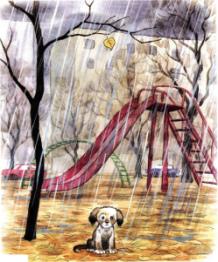 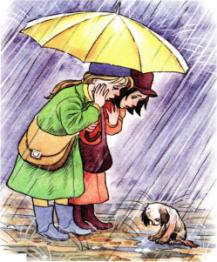 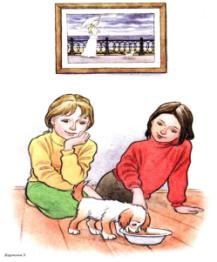 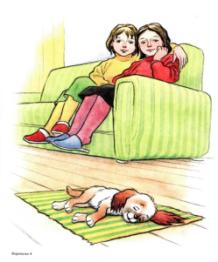 1) Критерий смысловой целостности:5 баллов – рассказ соответствует ситуации, имеет смысловые звенья, расположенные  в правильной последовательности;4 балла – незначительное искажение ситуации, неправильное воспроизведение причинно-следственных связей или отсутствие связующих звеньев;3 балла – выпадение смысловых звеньев, существенное искажение смысла;2 балла – рассказ не завершен;1 балл – отсутствует описание ситуации.2) Критерий лексико-грамматического высказывания:5 баллов – грамматически правильный рассказ с адекватным использованием лексических средств.4 балла – без аграмматизмов, но наблюдается стереотипность грамматического оформления, единичные случаи поиска слов или неточное словоупотребление;3 балл – аграмматизмы, далекие смысловые замены;2 балла – односложные предложения, неадекватное использование лексических средств;1 баллов – рассказ не оформлен.3) Критерий самостоятельности выполнения задания:5 баллов – полностью самостоятельная работа;4 балла – картинки разложены со стимулирующей помощью, рассказ – самостоятельно;3 балла – картинки разложены и составлен рассказ со стимулирующей помощью2 балла – картинки разложены педагогом, рассказ – с помощью;1 балл – невыполнение даже при наличии помощи.Послушай рассказ, запомни  и  перескажи.Горошины.В одном стручке сидели горошины. Прошла неделя. Стручок раскрылся. Горошины весело покатились на ладонь мальчику. Мальчик зарядил горохом ружьё и выстрелил. Три горошины залетели на крышу. Там их склевали голуби. Одна горошина закатилась в канаву. Она дала росток. Скоро он зазеленел и стал кудрявым кустиком гороха.1) Критерий смысловой целостности:5 баллов – воспроизведены все смысловые звенья;4 балла – смысловые звенья воспроизведены с незначительными сокращениями;3 балла – пересказ неполный, значительные сокращения, искажения смысла,2 балла – рассказ не завершен, включение посторонней информации;1 балл – невыполнение;2) Критерий лексико-грамматического высказывания:5 баллов – нарушений лексических и грамматических средств нет;4 балла – аграмматизмов нет, но есть стереотипность высказываний, поиск слов, отдельные близкие словесные замены;3 балла – односложные предложения, неадекватное использование слов; 2 балла – аграмматизмы, повторы;1 балл – пересказ не доступен.3) Критерий самостоятельности выполнения задания:3 балла – самостоятельный пересказ после первого предъявления;2 балла – пересказ после минимальной помощи (1-2 вопроса);3 балла – пересказ после повторного прочтения;1 балл – пересказ по вопросам;0 баллов – невыполнение даже по вопросам.Примерная адаптированная основная образовательная программа для дошкольников с тяжелыми нарушениями речи  Под.ред. проф. Л. В. Лопатиной.   Санкт-Петербург 2014М.А. Паваляева «Справочник логопеда»Серия «Уроки логопеда»  Т.А. Воробьёва, Т.В. Гузенко «50 уроков для подготовки руки к письму»Серия «Уроки логопеда»  О.И. Крупенчук «Научите меня говорить правильно»Н.В. Новоторцева Рабочая тетрадь по развитию речи на звуки [л] и[л’]  Н.В. Новоторцева Рабочая тетрадь по развитию речи на звуки [л] и[р’]  А.В. Грошенкова , Т.С. Шилова «интегрированные занятия по развитию речи и изодеятельности.О.Богданова «Учусь говорить правильно за 20 минут в деньТ.Б Филичева, Г.В. Чиркина «Устранение ОНР у детей дошкольного возраста»Серия «Уроки логопеда»   Н.М. Савицкая «Логопедические игры и упражнения на каждый день»Серия «Уроки логопеда»  Т.А. Воробьёва,  О.И. Крупенчук «Логопедические упражнения гимнастика»М.С. Белякова «Я играю и учусь»Л.Г.Селихова Логопедия «Ознакомление с окружающим  миром и развитие речи»В.С. Володина Альбом по развитию речи»Н.С. Жукова «Уроки логопеда»Л.М. Козырева «Большой логопедический альбом»И.А.Смирнова «Логопедический альбом для обследования лиц с выраженными нарушениями произношения»Тестовая методика Фотековой Т.А.И.А.Смирнова «Логопедический альбом для обследования звукопроизношения»О.Земцова «Секреты трудных слов»Логопедическая тетрадь на звуки [л] и[л’]  Логопедическая тетрадь на звуки [р] и[р’]  Логопедическая тетрадь на звуки [с] и[с’]  Логопедическая тетрадь на звуки [з] и[з’]  [ц]Логопедическая тетрадь на звуки [ч] и[щ]  Логопедическая тетрадь на звуки [ш] и[ж]  О.И. Лазаренко  Логопедический альбом для автоматизации произношения звука С/Н.В.Нищева «Конспекты подгрупповых занятий в сред, стар, подг.-группе детского сада для детей с ОНРМ.А. Паваляева «Справочник логопеда»Н.В. Новоторцева «Речевая гимнастика для дошкольников»Н.В. Рыжова  «Методика развития навыков изобразительного творчества у детей с общим недоразвитием речи».Л.Н.Зуева Н.Ю. Костылева О.П.Солошенко «Занимательные упражнения по развитию речи» Логопедия для дошкольников  звуки Ш Ж Ч ЩЕ.Ф.РауВ.И.Рождественская «Исправление недостатков произношения у дошкольников»Логопедические развивалки. Развивающие игры для детей.Т.А. Ткаченко «Развитие логики и речи по картинам с проблемным сюжетом у дошкольника 4-7лет.» (рабочая тетрадь)Т.А. Ткаченко «Развитие мышления и речи по картинам с проблемным сюжетом у дошкольника 5-7лет.» (рабочая тетрадь)В.А.ГрошенковаТ.С.Шилова  «Интегрированные занятия по развитию речи и изоеятельности.»Я.Л. Юдина, И.С. Захарова  «Сборник логопедических упражнений»В.И.Мирясова«Звукоподражательные упражнения»М.А. Акименко «Исправление звукопроизношения»Л.Н. Смирнова, С.Н. Овчинникова  «Большая  книга логопедических игр»Борисова Е.А.Индивидуальные логопедические занятия   с дошкольниками. Методическое пособие. — М.: ТЦ Сфера, 2008.Иншакова  О.Б Иллюстрированный материал для обследования устной речи детей старшего возраста., элементы методики Т.А. Фотековой.Фличева Т.Б., ТумановаТ.В.  «Дидактические маиериалы для обследования и формирования речи детей дошкольного возраста» Корнев Н.А.,  Старосельская Е.Н.  « Как научить ребёнка говорить, читать и думать.»Коррекционно-педагогическая работав дошкольных учреждениях для детей с нарушениями речиПод редакцией Ю.Ф. ГаркушиФиличева Т.Б., Чиркина Г.В. Воспитание и обучение детей дошкольного возраста с фонетико-фонематическим недоразвитием. Программа и методические рекомендации для дошкольного образовательного учреждения компенсирующего видаТкаченко Т. А. В первый класс — без дефектов речи: Методическое пособие.